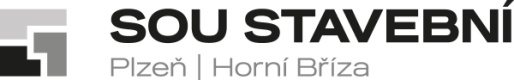 _Střední odborné učiliště stavební, Plzeň, Borská 55Střední odborné učiliště stavební, Plzeň, Borská 55Střední odborné učiliště stavební, Plzeň, Borská 55Borská 2718/55, Jižní Předměstí, 301 00 PlzeňBorská 2718/55, Jižní Předměstí, 301 00 PlzeňBorská 2718/55, Jižní Předměstí, 301 00 Plzeňtel.: 373 730 030, datová schránka: 7s8gxd7tel.: 373 730 030, datová schránka: 7s8gxd7Messing interier s.r.o.e-mail: sou@souplzen.cze-mail: sou@souplzen.czTěchlovice 84https://www.souplzen.cz/https://www.souplzen.cz/349 01 StříbroVÁŠ DOPIS ZN.:ZE DNE:NAŠE ZN.:SOUSPL/2510/23SOUSPL/2510/23VYŘIZUJE:Ing. SoutnerIng. SoutnerTEL.:373 730 035373 730 035DAT. SCHR.:7s8gxd77s8gxd7E-MAIL:sou@souplzen.czsou@souplzen.czDATUM:9.10.20239.10.2023Objednávka č. 68/2023Objednáváme u Vás Obklad stávajících dřevotřískových pultů v místě jídelny.Cena za dodávku 56 800,- Kč bez DPHBližší informace Ing. Luboš Soutner, tel. č. 606 822 358 Fakturační adresa: 	SOU stavebníBorská 55301 00 PlzeňIČO: 004 97 061, jsme plátci DPHŽádáme o písemné potvrzení objednávkyStřední odborné učiliště stavební,Plzeň, Borská 55